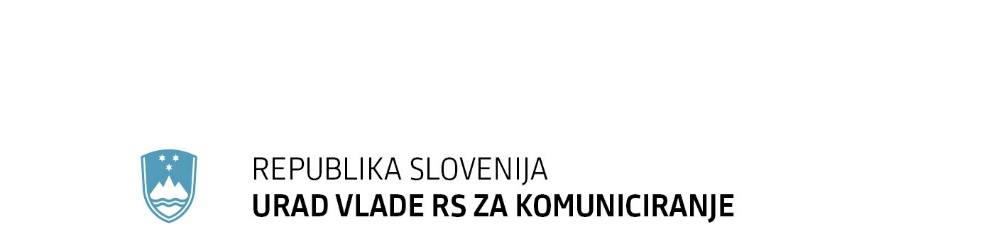 Natečaj za najboljše diplomsko ali magistrsko delo na temo predsedovanja Slovenije Svetu EUPRIJAVNI OBRAZEC Ime in priimek: ______________________________________________________________Naslov stalnega/začasnega prebivališča: _________________________________________Elektronski naslov: __________________________________________________________Izobraževalna ustanova: ______________________________________________________Izobraževalni program: _______________________________________________________Naslov diplomskega/magistrskega dela: ____________________________________________________________________________________________________________________Kraj in datum: _______________           Podpis udeleženca: __________________________OBVEZNE PRILOGE: elektronska verzija diplomskega ali magistrskega dela,dokazilo o oddaji diplomskega ali magistrskega dela za zagovor ali dokazilo o opravljenem zagovoru, ki mora biti izdano s strani fakultete,priporočilo mentorja.